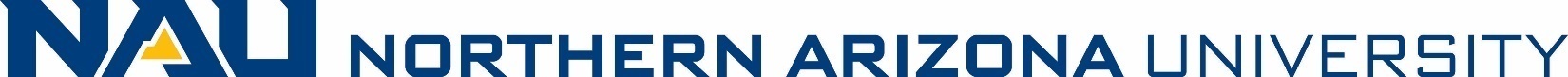 Request for Waiver of Recruitment 
For AdministratorsDate of Request:      Questions? Call Equity and Access at (928) 523-3312To apply for a Waiver of Recruitment, the following steps must be followed:The completed Request for Waiver of Recruitment form and other required supporting documentation (see process guidelines) must be submitted for signature in the order shown below.Prior to the hiring of an administrator utilizing the waiver of recruitment process, the originating department must comply with the obligation to conduct the appropriate reference checking and background investigations (which may include fingerprinting for safety/security positions).  Refer to the Human Resources website for department obligations in following the requirement and procedures.If the position is grant funded, the department should notify the employee in writing that this position is subject to the availability of funding. Signatures must be obtained in the order designated below. **Reminder**Candidates hired through waiver of recruitment process are subject to NAU’s policy on background investigations. Prior to the hiring of an administrator utilizing the waiver of recruitment process, the originating department must comply with the obligation to conduct the appropriate reference checking and background investigations (which may include fingerprinting for safety/security positions).  Refer to the Human Resources website for department obligations in following the requirement and procedures.  Grant-funded positions are subject to availability of funding.Candidate/Salary InformationCandidate/Salary InformationName:      Empl ID:      Current NAU Employee:  Yes  NoCurrent NAU Employee:  Yes  NoRequested Salary: $     Per:      Attach current resume or application for candidate, the job description, draft letter of offer, and President’s approvals. Attach current resume or application for candidate, the job description, draft letter of offer, and President’s approvals. Position InformationPosition InformationPosition InformationJob Title of position to waive:      College/Department:      College/Department:      Financials Dept ID:       Fund:       Program:       Project:       Financials Dept ID:       Fund:       Program:       Project:       Financials Dept ID:       Fund:       Program:       Project:       Replacement Position:   Yes  No | For (name):      Replacement Position:   Yes  No | For (name):      Replacement Position:   Yes  No | For (name):      Related to a Search:  Yes  NoRelated to a Search:  Yes  NoVacancy Number:      Status:  Full-time (40 hours)  Part-time    Fiscal Year   Academic Year    Other      Status:  Full-time (40 hours)  Part-time    Fiscal Year   Academic Year    Other      Status:  Full-time (40 hours)  Part-time    Fiscal Year   Academic Year    Other      Position is Safety/Security Sensitive:  Yes  No  (See NAU Policy #1.085)Position is Safety/Security Sensitive:  Yes  No  (See NAU Policy #1.085)Position is Safety/Security Sensitive:  Yes  No  (See NAU Policy #1.085)Appointment Period:       From         ToAppointment Period:       From         ToFTE:      Reports to Position #:     Reports to Position #:     Sponsorship Required:  Yes  NoRequestor InformationRequestor InformationRequestor InformationRequestor:      Title:      Phone:      Reason for Requesting Waiver of RecruitmentState: 1) reason for requesting waiver (see criteria outlined in Waiver Guidelines), and 2) qualifications of candidate being considered and how they compare to the required qualifications for the position.Required SignaturesRequired SignaturesRequired SignaturesRequired SignaturesRequired SignaturesRequired SignaturesRequired SignaturesRequired SignaturesPositionPositionName (printed)Name (printed)SignatureDateDateDepartment Head for approval:Department Head for approval:Vice President for approval: Vice President for approval: Equity and Access for approval:Equity and Access for approval:President for approval:President for approval:Budget Office for review:Budget Office for review:Sponsored Projects as appropriate for review:Sponsored Projects as appropriate for review:Center for Int’l Education as appropriate for review:Center for Int’l Education as appropriate for review:For questions, call EAO at (928) 523-3312For questions, call EAO at (928) 523-3312For questions, call EAO at (928) 523-3312For questions, call EAO at (928) 523-3312For questions, call EAO at (928) 523-3312For questions, call EAO at (928) 523-3312For questions, call EAO at (928) 523-3312For questions, call EAO at (928) 523-3312Position Budgeted Amount:Position Budgeted Amount:$Position Number:Position Number: